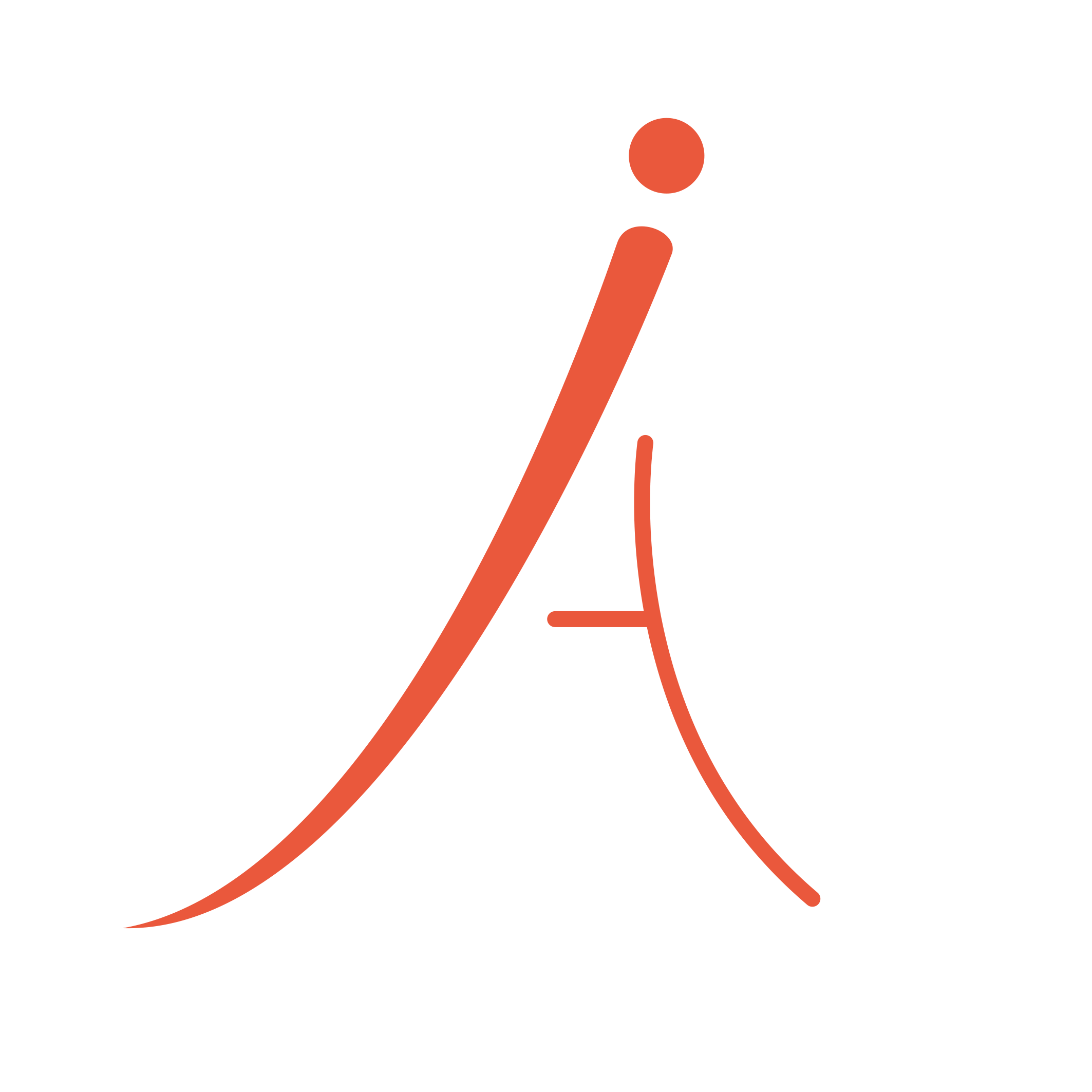 de JeugdzorgacademieSpecialistische cursus kind, jeugdige en gezin - systeemtherapie: (40uren)1. Deze specialistische cursus past binnen de ruimere visie op (opleiding) systeemtherapie en is bedoeld om ondermeer aan te sluiten bij de basisopleiding.In deze module wordt tijdens de eerste dag het ruimere kader en de logische opbouw van de specialistische cursus uiteengezet. Enkele systemische perspectieven vanuit het handboek worden hierbij toegelicht en verder in de cursus gehanteerd. Tijdens een eerste gedeelte staan we stil hoe kinderen actief betrokken kunnen worden bij systeemtherapie. Hierbij hebben we een blok dat specifiek gericht is op jonge kinderen in systeemtherapie. Gastdocenten hier voor zijn Greet Splingaer (Rapunzel, België) en Robert van Hennik (Zonnehuizen, voorzitter Narratief en Dialogisch forum NVRG). Vervolgens behandelen we de adolescentiefase voor de adolescent en het gezin in zijn verscheidene facetten. Hierbij gaan we uit van de eigen expertise in de Viersprong (ondermeer met ambulante systeemtherapie, MBFT, MST en FFT), zowel vanuit de eigen publicaties (zie website Viersprong), als de eigen praktijkervaring. Naast algemene principes en ideeën zullen we in deze module ook principes vanuit het gehechtheidsparadigma (zoals het op mentaliseren gerichte familietherapie en efft), verder toelichten. Maar ook de invloed van ‘oudere waarden’, zoals autoriteit en gezag, komen aan bod, en dit toegelicht vanuit recente toepassingen, zoals deze van de Israëlische therapeut Haim Omer (geweldloos verzet in gezinnen) en MST. Bij dit laatste liggen de toepassingen met moeilijk opvoedbare jongeren, of jongeren die in aanmerking komen met het gerecht voor de hand. Dit gedeelte wordt verder verzorgd door Bruno Hillewaere, Ann van Coppenolle (kinder-en jeugdpsychiater), Charlotte Boonstra (werkzaam als supervisor MST, zie ook haar artikels op de  website van de Viersprong) en Mia Famaey (allen werkzaam in het circuit Jeugd van de Viersprong).   Naast een algemeen theoretisch gedeelte en het bestuderen van DVD’s wordt opnieuw erg veel aandacht besteed aan het actief inoefenen van methodieken en technieken. Maar ook de groei en ontwikkeling van de persoon van de systeemtherapeut staat blijvend centraal.  Noot: de dagen in het draaiboek volgen steeds eenzelfde structuur waarin telkens de persoon van de systeemtherapeut en de 4 verscheidene vormen van leren aan bod komen (eigen ervaring, theorie en literatuur, zien en ervaren via DVD, inoefenen en reflectie op het inoefenen). De twee externe gastdocenten hebben een eigen structuur aangebracht die we verder gerespecteerd en overgenomen hebben. Ook bij hun staat de persoon van de systeemtherapeut centraal en komen eveneens de vier verschillende vormen van leren aan bod.  	2) Algemene Visie op leren:Hiervoor baseren we ons ondermeer op de zogenaamde leercyclus van Kolb: 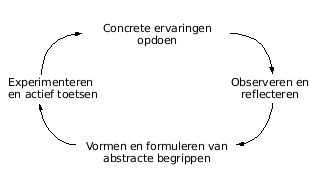 Volgens Kolb is effectief of duurzaam leren het resultaat van het cyclisch doorlopen van een proces waarbij een viertal gedragingen op elkaar inhaken. Daarbij staan de leeractiviteiten centraal en niet de leerstofopbouw. In een latere fase ontwikkelde Prof. Dr. Korthagen de zogenoemde Reflectiecyclus van Korthagen naar analogie van Kolbs leercyclus.Deze vier gedragingen zijn:Concreet ervaren of ondervindend leren. Het opdoen van werkelijke ervaring met de realiteit staat hier centraal. Belangrijk hierbij is dat men zonder vooroordelen met een zeker inlevingsvermogen openstaat voor nieuwe ervaringen. Reflectief observeren of reflecterend leren. Nadenken over de waargenomen werkelijkheid. Terwijl een handeling gesteld wordt, wordt onze aandacht getrokken door allerlei bedoelde of niet-bedoelde effecten van de handeling. Hierop kunnen we reflecteren. Hiervoor moeten de ervaringen vanuit verschillende standpunten bekeken worden. Abstract conceptualiseren of conceptualiserend leren. Er wordt nagegaan in hoeverre de ervaringen en reflecties die samenhangen met deze éne handeling ook overeenkomen met de bevindingen die eerder zijn opgedaan. Zit er een rode draad in het verhaal? Kan er een algemene stelling besloten worden? Er wordt een hypothese geformuleerd die in de toekomst getoetst wordt. Actief experimenteren of experimenterend leren. Er wordt getoetst of de basisstelling - model of schema in de realiteit stand houdt. Dit gebeurt experimenteel door middel van nieuwe handelingen. Om dit te kunnen doen moet men in staat zijn beslissingen te nemen en die daadwerkelijk uit te voeren. De laatste stap leidt tot het opdoen van nieuwe ervaringen, reflecties en concepten zodat de leercyclus heel vlug, en steeds opnieuw rondgemaakt wordt.
De kernactiviteit van elk onderdeel van de cyclus komt samengevat neer op achtereenvolgens:onderdompelen (waarneming) verhelderen (reflectie) verklaren (inzicht) toepassen (oefening in een andere context) waarbij eerst inductief en vervolgens deductief (van algemeen naar concreet) te werk gegaan wordt.Wat betekent dit concreet naar de opleiding?Dat we zoveel als mogelijk proberen aan te sluiten bij de concrete ervaring van de cursisten en door middel van concrete, praktijkgerichte oefeningen en casusmateriaal (videomateriaal) hen vertrouwd maken met algemene systeemconcepten, perspectieven, denkkaders en onderzoek. Dat we vervolgens verwachten en mee ondersteunen dat systemische begrippen en concepten kunnen toegepast worden in de concrete praktijk.  Of concreet toegepast:- Leren door middel van waarnemen van videobanden, opleiders, rollenspelen,… - herkennen van systemische fenomenen,  communicatie en interactiepatronen binnen gezinsrelaties vanuit de verschillende theoretische hoofdstromingen - kennis van het systeemdenken, de belangrijkste systeemtheoretische concepten, diverse theoretische stromingen en enkele belangrijke behandelingsmodellen- toepassen en oefenen. Gedurende de cursus oefent de cursist zich in gespreksvoering, specifiek systemische diagnostische vaardigheden, het opstellen van systemische hypotheses, interview technieken en het aanzetten tot verandering door middel van systeemgerichte interventies.3. 	OPZET3.1	UREN EN DATAEr zijn in totaal 6 bijeenkomsten van 6 uur en eén bijeenkomst van 4 uur. De voorbereidingstijd zal per bijeenkomst enigszins verschillen afhankelijk van eventuele opdrachten en presentaties die bij toer buurt gedaan worden. Globaal zal voorbereiding in de vorm van literatuurstudie en het maken van (praktijk)opdrachten per dag  ongeveer drie tot zes uur in beslag nemen3.2	INDELING MODULEHuiswerk:Alle cursisten hebben als huiswerk de literatuur gelezen en opdrachten gemaakt voorzover deze verbonden zijn aan de desbetreffende bijeenkomst.Twee cursisten bereiden een creatief commentaar op de literatuur voor. Dit kan  zijn; een leuke, leerzame opdracht, filmfragment, oefening, een spel etcTwee cursisten brengen wekelijks een casus in op 1 A4, passend bij het thema van de bijeenkomst.Deze opdrachten worden verder specifieker uitgewerkt en uitgelegd in het draaiboek.Opzet bijeenkomst:Elke bijeenkomst begint met een presentatie van twee cursisten.Daarna is er ruimte voor vragen over en verheldering van de gelezen literatuurDe eventuele opdrachten worden getoond en besproken Vaardigheden worden geoefend door middel van rollenspel zo veel mogelijk aan de hand van door de cursisten ingebrachte casussen Video’s worden getoond om bekende en minder bekende therapeuten aan het werk te zien. LITERATUURBOEKEN:Het handboek systeemtherapie is verplicht in aanschaf.  - Savenije, A. , van Lawick, J., & Reijmers, E. (red.) (2008). Handboek Systeemtherapie. Utrecht: de Tijdstroom. De overige artikelen, aangeduid in dit draaiboek, worden door de Jeugdzorgacademie beschikbaargesteld en zijn verplichte literatuur. Tips voor verdere verdieping worden mee aangegeven.EVALUATIEElke dag wordt telkens geëvalueerd adhv een vragenlijst (gebaseerd op deze van Scott Miller). Op deze manier wordt met rechtstreekse feedback gewerkt van uit de groep.  De basiscursus wordt  bovendien halverwege mondeling geëvalueerd en aan het eind van de module met standaard formulieren 4.  BEOORDELING TOETSTijdens de bijeenkomsten wordt aan de cursisten expliciet feedback gegeven wat betreft hun vaardigheden en participatie. Elke bijeenkomst begint met een presentatie van twee cursisten waarmee de cursisten hun creativiteit en inzet kunnen tonen.  De toetsing aan het einde van dit specialistisch gedeelte bestaat uit een persoonlijk werkstuk  waarin de deelnemers uitwerken hoe zij deze specialistische cursus zinvol en nuttig hebben geïntegreerd. Hierbij staat de integratie van het volgende centraal:Persoonlijke groei en ontwikkelingPersoon van de systeemtherapeut in interactie met kind, jongere, gezin en andere systemenIntegratie van theoretische kaders en hun toepassingen in de praktijk (casuïstiek)Vormelijke presentatie:Artikel: juiste verwijzingen en literatuurgebruikPresentatie: powerpoint, filmfragmenten, (ludieke) oefening.    AANWEZIGHEIDDeelnemers worden geacht bij alle bijeenkomsten aanwezig te zijn. Alleen in het geval van ziekte, zwangerschap of overmacht is afwezigheid toegestaan. Wanneer een deelnemer meer dan 10% van de contacturen van deze basisopleiding afwezig is geweest, dient deze na overleg met de hoofddocent een compensatie-opdracht te maken. Wanneer een deelnemer meer dan 20% van de contacturen van deze module afwezig is geweest, dient deze de gehele module op een ander moment opnieuw te volgen. Alle afwezigheid moet voorafgaand aan de bijeenkomsten gemeld worden op het  secretariaat bij of bij de opleiders.PARTICIPATIEDeelnemers worden geacht actief te participeren tijdens de bijeenkomsten. De participatie en beroepshouding worden door de docent beoordeeld door middel van een standaard formulier. De uitkomsten van deze beoordeling worden besproken door de opleiders.HERKANSINGBij een onvoldoende beoordeling van de opdracht of de toets volgt een herkansing. In overleg met de docent wordt een nieuwe inleverdatum vastgesteld. Bij herhaald onvoldoende resultaat kan de basisopleiding niet worden afgesloten met een certificaat.Opleiders: Bruno Hillewaere (Hoofdopleider): Psycholoog, Psychotherapeut, Systeemtherapeut, lid NVRG en BVRGS  (zie bijgevoegd CV)Charlotte Boonstra: Psycholoog, Psychotherapeut, Systeemtherapeut, Supervisor MST,opleider en supervisor NVRGAnn van Coppenolle, Kinder-en jeugdpsychiater, SysteemtherapeutGeert Splngaer: Orthopedagoog, Systeemtherapeut, Opleider en supervisor erkend door de BVRGS en EFTARobert van Hennik. Systeemtherapeut en erkend opleider NVRG. Voorzitter narratief en dialogisch forum, sectie NVRG. Specialistische cursus Kind-en Jeugd: Bijeenkomst 1 (dag 1 – zitting 1 en 2)Docenten: Bruno Hillewaere en Ann VancoppenolleThema: Uiteenzetting bredere kader van de specialistische cursus kind, jeugdige en gezin.Helpende perspectieven:Levensloopperspectief en gezinsontwikkelingsperspectiefGehechtheidsperspectiefVerscheidene gezinsvormen – diversiteit Diversiteit qua vormen (nieuw samengestelde gezinnen, sexeverschillen, cultuurverschillen,..) Starten bij ouderschap, het gezin met jonge kinderen in een co-evolutie tussen kind en gezin tot adolescenten en gezinnen.  Programma:- Korte uitleg over praktische afspraken en veiligheidsafspraken tussen de cursisten en opleiders. -  Start met voorafgaande huiswerkopdracht (zie onder) – ruimte voor diversiteit. -  Uitleg over de verscheidene perspectieven en opbouw van de cursus: chronologisch en logisch. Bespreking en reflectie:Literatuur : korte presentatie in groepjes van 3  Huiswerkopdracht: gerichte vragen nav de huiswerkopdracht  Diversiteit van gezinnen (nieuw samengestelde gezinnen, diversiteit qua sexe, culturele diversiteit,…Didactisch materiaal:filmfragmenten uit la meglio GiuventuFilmgramenten:Maurizio Andolfi e il bambiniMinuchin en jonge kinderen – ook invoegen bij andere culturenInsoo Kim Berg, Theresa Steiner en jonge kinderen Ludiek invoegen bij kinderen: video ‘Paljas’ (Zuid-Afrikaanse film)  Videofragment familiesessie Dr. Ann Van CoppenolleOpdracht: wat spreekt me hierin aan?Inoefenenvia verscheidene manieren invoegenvia kind, via ouders, via broers en zussenvia het woord, via spel en via non-verbaal materiaal Meervoudige perspectieven en meervoudige partijdigheidOog voor krachten en mogelijkheden, maar ook voor moeilijkheden en het aangemelde probleemOog voor samen en interacties, maar ook oog en aandacht voor individu binnen contextUitleg over volgende dagen en verdere opbouw van de cursus:Jonge kinderen (0-6 jaar): dag 2 met gastdocent Greet SplingaerJonge kinderen (6-12 jaar): dag 3 met gasdocent Robert van HennikAdolescenten: thema en verscheidenheid aan invalshoeken – dag 4Adolescenten: het perspectief van de ouders, gezag en autoriteit – dag 5 met Bruno Hillewaere en Charlotte BoonstraAdolescenten en gezinnen: loslaten in verbondenheid – dag 6   Bijeenkomst 2 (Dag 2 - zitting 3 & 4):Vaste docent: Bruno Hillewaere – samen met:Gastdocente: Greet SplingaerThema: Werken met kinderen in gezinstherapie (systeemtherapie)Kinderen in gezinstherapie: GeschiedenisVan het kind als systeemlidNaar kind in de focus maar gezin ontbreektBelangrijke kindgerichte gezinstherapeuten:Minuchin, WhitackerAndolfiWhite & EpstonImsoo Kim BergEliana GilCarole Gammer Focus op het kind: Ruimte maken voor kinderen in therapieVideofragment Bert en ErnieAanpassing van ruimte en materiaal Anders observeren:	Alle gedrag is communicatie!!!Kijken naar eigen expressie van kinderen door houding, verschijningswijze, gedrag, creatieve expressie en spel.Anders communiceren:	Taal aanpassen aan ontwikkelingsleeftijd van kinderenMet hun gedrag spreken: reageren op gedragsuitingen van het kind, laten blijken dat dit voor jou ook communicatie isIntroduceren van beeldende taalSpel en creativiteit als andere werkelijkheid in de therapie,Speelse omgang met het kind en het gezinMeerduidigheid van spel, geen vastliggende betekenissenFantasie en werkelijkheid sluiten elkaar niet uit, maar vullen aanSpeelsheid geeft andere ordening aan de werkelijkheid en creëert nieuwe betekenissenSpeels gedrag plaatsen in intermediaire ruimteSpel geeft geen lineair zicht op een geheime werkelijkheid van het kindSpel heeft betekenis op niveau van inhoud en relatie, zowel naar context van een kind toe als naar de therapeutische context Spel en ouders:	Hoe ouders betrekkenNiet overnemen van de rol maar ondersteunen om hun rol succesvol en samen op te nemen	Durven spelen in aanwezigheid van ouders	Doseren in functie van gezinscultuur Positie van de therapeut:Meestappen in de spelwereld van het kind zonder ermee samen te vallenBehouden van eigen reflectieruimte en van een relationele kijkOmgaan met hulpvragen over kinderen: opbouw van een gezinstherapeutisch kaderCfr. Art. RapunzelZoeken van een triadische positie t.o.v. klacht en verwijzer Niet lineair meegaan, ook niet er lineair tegenover staanRuimte openen om samen in dialoog te gaan over de betekenis ervan voor kind, gezin, familie en context Verbreden van het perspectief: opbouwen van een complex van hulpvragenJe richten zowel op het kind als individuAls op betekenis ervan voor ouders, voor gezin etc.Gezinsperspectief is van bij het begin een richtinggevend kaderVerdiepen door 	houvast en frustratieIk- steun en uitdagingenOntwikkelingsperspectief is een helpend kader om te komen tot verbreding van de hulpvraagOntwikkelingsperspectief van kinderen en gezinnenCo- evolutie van kinder- en gezinsontwikkelingHoe vertellen kinderen via klachten en moeilijkheden over groeipunten in hun gezin en vice versaontwikkelingsthema’s van kinderen en gezinnenVideo Eli en PhaelanSituering: hulpvraag n.a.v. scheidingsangst EliThema’s: 	hechting en rouw: via gedrag Eli		Functionaliteit: koppigheid van PhaelanHechting en functionaliteit gaan hand in handWerken met kinderen: ruimte maken voor hun spel, hun spanningsbogen, hun inbrengOefenen met speelse en beeldende communicatieTekenopdrachten als kennismaking met het gezinWerken met duplopopjes: Focus op gezinsstructuur en –organisatieIntroductie van grote en kleine IK als helpende metaforen om beleving van de gezinsrelaties te verkennenWerken met dierfiguren:Exploreren van de interne wereld van het gezinEn relaties en begrenzing t.o.v. de buitenwereldBijeenkomst 3 ( Dag 3 - zitting 5 & 6):Vaste docent: Bruno Hillewaere – samen met:Gastdocent: Robert van Hennik: Gezinstherapie met jonge kinderen vanuit een narratief perspectief. Theorie:In deze cursusdag staat de gezinstherapie met jonge kinderen vanuit een narratief perspectief centraal. De docent vertelt hoe de therapeut het gezin voorstelt als het oefenveld waarin de kinderen in interacties leren.  De therapeut steunt ouders bij het nemen van hun metapositie en creëert samen met hen een context voor  spel en betekenisgeving. De therapeut helpt de gezinsleden uitdrukking te geven aan hun ervaringen te door  ‘samen verhaal te maken’. Het samen ontwikkelen van een voldoende coherent en flexibel verhaal waarin meerdere en tegengestelde perspectieven mogen bestaan helpt gezinsleden hun emoties te reguleren,  relaties te vormen en betekenissen te ordenen. De docent integreert inventies uit de systeemtheorie, het sociaal constructionisme en de gehechtheidstheorie. Programma:	Introductie:Bespreking van literatuur en theoretische perspectievenCreatieve oefening over kindertaal, toegang vinden tot belevingswereld van kinderen.DVD over waarden van kinderen, hoe ervaringen overeenstemmen en botsen met waarden. Thema:(1) Gezin als oefenveld/ ouders in de metapositie a.d.h.v. voorbeeldcasus(2) Externaliseren & het maken van een parallelverhaal a.d.h.v. voorbeeldcasus op d.v.d. en met een creatieve groepsopdracht. (3) Oefenen met meerstemmigheid a.d.h.v. interview in tweetallen(4) Documenteren, reflectie en terugvertellen a.d.h.v. creatieve opdracht en een  ‘outsider witness’  reflectie oefening.Afsluiting:	Terugblik aan de hand van indruk en resonantie Didactische middelen:DVD fragment Enfances (I. Bergman)DVD eigen opnames van docent gezinstherapie Oefening rondom externaliserenOefening rondom meestemmigheidOefening outsider witness reflectieBespreking/ uitspelen van casus Bijeenkomst 4 ( Dag 4 - zitting 7 & 8):De Adolescentie en gezinnen met adolescenten: Docenten: Bruno Hillewaere en Mia Famaey)Programma:Inleiding: aansluiten bij eigen ervaring: Stilstaan bij de huiswerkopdrachten (zie onder):Wat maakt de adolescentie nu anders dan de voorgaande fases? Waar kan je op verder bouwen en wat maakt toch een verschil?Wat heeft een jongere nodig wanneer hij/ zij in therapie komt?  En wat het gezin? Voorstelling van je eigen voorwerpen (kracht, kwaliteit en identiteit enerzijds, verbondenheid anderzijds)Theorie: Bespreking literatuurPowerpoint (Bruno Hillewaere) (Geïlllustreerd met speelfilmfragmenten die betrekking hebben op de adolescentieVerschillende fases in de adolescentieVerschillende betekenissen in de evolutie: congnitieve, emotionele, sociale, psycho-sexuele,.. ontwikkeling Parallelle ontwikkeling voor de ouders en voor het gezin Uitbreiding van leefwereld    Grote verschillen (mbt gezinsvormen, culturen,…) Onderscheid tussen:Gedrags-en emotionele moeilijkhedenMeer internaliserende en meer externaliserende problemen. Ervaren en bestuderen therapie met adolescenten en gezinnen:DVD fragmenten van Maurizio AndolfiMinuchinSelekmanBruno Hillewaere (eigen werk)Inoefenen (rollenspel): Aansluiten bij zowel jongere als oudersInnemen en aansluiten bij standpunten ouders, jongeren, broers/ zussen, vrienden en peergroep, school, grootouders,….Bijeenkomst 5 ( Dag 5 - zitting 9 & 10):De Adolescentie en gezinnen met adolescenten:Het perspectief van de adolescent en de verbinding met verscheidene systemen: Ouders, Grootouders, broers en zussen, peergroep, vrienden, de liefde, school, vrije tijd, internet,…Het perspectief van gehechtheid en mentaliseren bevorderende therapie Het belang van emoties en emotieregulatie Emotionele processen in gezinnen met adolescenten  Docenten: Bruno Hillewaere en Mary ElfringProgramma:Inleiding: aansluiten bij eigen ervaring: Stilstaan bij de huiswerkopdrachten (zie onder):Wat is het perspectief van de jongere en wat komt hier allemaal bij kijken? Welke emoties spelen er allemaal parten bij jongeren?En hoe kan je als hulpverlener aansluiten bij de emoties en behoeften van een jongere, met aandacht voor de andere perspectieven (zoals ouders, school, peergroup,…)CultuursensitiviteitTheorie: Bespreking literatuurPowerpoint (Bruno Hillewaere en Mary Elfring  (Geïlllustreerd met speelfilmfragmenten) Powerpoint en uitleg over mentaliseren, mbt en mbft.Specifieke vormen van mentaliseren en verminderen van mentaliseren. Erkennen en herkennen van een ‘mbft-loop’: een interactie tussen gezinsleden, vergelijkbaar met een interactie in EFT. Ervaren en bestuderen therapie met adolescenten en gezinnen:Voorbeelden en illustraties adhv DVD-fragmenten uit een gezinsessie mbft. Inoefenen (rollenspel): Oefenen met het specifiek aansluiten bij de leefwereld van de adolescentMogelijkheden van internet en multimedia.  Oefenen met mentaliseren bevorderende interventies Oefenen met mbft loop: wanneer emoties uit de hand (dreigen te) lopen. Bijeenkomst 6 ( Dag 6 - zitting 11 & 12):De Adolescentie en gezinnen met adolescenten:Het perspectief van de ouders ‘Parental presence’Gezag en autoriteit.Ouders en meerdere systemen: MST en evidence-based programma’s  Docenten: Bruno Hillewaere en Charlotte BoonstraProgramma:Inleiding: aansluiten bij eigen ervaring: Stilstaan bij de huiswerkopdrachten (zie onder):Wat is het perspectief van de ouders en wat komt hier allemaal bij kijken? Welke emoties, gevoelens en waarden spelen er allemaal parten bij ouders?Hoe is het voor ouders van pubers om tegelijkertijd hun eigen ouders te zien ouder worden?En hoe kan je als hulpverlener aansluiten bij de emoties en behoeften van een ouder? (met aandacht voor de andere perspectieven)Wat betekent ‘ouderlijke aanwezigheid’ (parental presence) in de praktijk?Hoe als emotionele steunfiguur aanwezig blijven en tegelijkertijd veilig begrenzen? Theorie:Bespreking literatuurEventuele vragen en/of opmerkingen over de literatuurIntroductie van basisprincipes van ‘parental presence’ enBespreking van de literatuur van Haim Omer d.m.v. een rondetafelgesprek met een oudergroep:Een soort van zelfhulpgroep van ouders komt samen een heeft een discussie rond de mogelijkheden en toepassingen van de principes van geweldloos verzet en de mogelijkheden om als ouders opnieuw op een gezonde en constructieve manier gezag en autoriteit te (her)winnen. Introductie van Multi Systeem Therapie (MST) door docent (Charlotte Boonstra)Ervaren en bestuderen therapie met adolescenten en gezinnen:Voorbeelden en illustraties adhv DVD-fragmenten uit:SpeelfilmfragmentenDocumentaire over MSTSessies MST. Inoefenen (rollenspel): Oefenen met aansluiten bij het perspectief van de oudersOefenen met een basistechnieken die gebruikt wordt binnen MST;Maken van een Fit-circle Oefenen met ouders in positie helpen mbt thema’s zoals gezag en autoriteit. (met de jongeren in beeld of in het achterhoofd)Oefenen met specifieke technieken uit geweldloos verzetOefenen met het verbreden van het netwerk van de ouders  Bijeenkomst 7 (dag 7 – zitting 13)Docenten: Bruno Hillewaere en Ann VancoppenolleThema: Evaluatie en afronding 	Tijdens de bijeenkomsten wordt aan de cursisten expliciet feedback gegeven wat betreft hun vaardigheden en participatie. Elke bijeenkomst begint met een presentatie van twee cursisten waarmee de cursisten hun creativiteit en inzet kunnen tonen. 	 De toetsing aan het einde van dit specialistisch gedeelte bestaat uit een persoonlijk werkstuk  waarin de deelnemers uitwerken hoe zij deze specialistische cursus zinvol en nuttig hebben geïntegreerd. Hierbij staat de integratie van het volgende centraal:Persoonlijke groei en ontwikkelingPersoon van de systeemtherapeut in interactie met kind, jongere, gezin en andere systemenIntegratie van theoretische kaders en hun toepassingen in de praktijk (casuïstiek)Vormelijke presentatie:Artikel: juiste verwijzingen en literatuurgebruikPresentatie: powerpoint, filmfragmenten, (ludieke) oefening.  Elke cursist kiest een welbepaald thema uit, mogelijk een thema dat ze graag nog meer hadden zien uitgediept. Voorbeelden van dergelijke thema’s zijn:SuïcidaliteitVerscheidene gezinsvormen: Nieuw Samengestelde gezinnenSexeverschillen bij ouders en/of adolescentenAndere culturenMulti Family Therapy bij gezinnen met adolescentenFunctional Family TherapyVaktherapie bij gezinnen met adolescentenMedia en multimedia 